Londesborough Parish Councilwww.londesboroughpc.co.ukTel: 01759 301386    Email: clerk@jigreen.plus.comClerk: Joanna Green, 29 Barmby Road, Pocklington, York, YO42 2DLDear CouncillorA meeting of Londesborough Parish Council will be held on Monday 13th March in the Reading Rooms, Low Street, at 7.30pm.  You are summoned to attend, if you are unable to attend, would you please contact me in order that I can record your apologies.Members of the public are welcome to attend the meeting and may address the council during the Public Participation period.An agenda for the meeting is shown below.Yours sincerely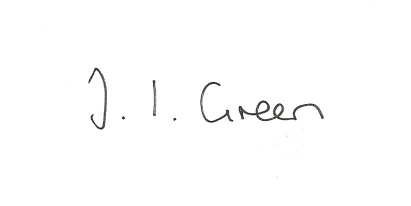 Joanna Green, clerk to the council 8/03/17AGENDA13/17 Welcome & Apologies14/17 Declaration of Interest.  The Parish Councils Code of Conduct. To record any declarations of interest by any member in respect of items on this agenda.15/17 To resolve that the meeting is temporarily suspended to allow for a period of Public Participation 16/17 To adopt the minutes of meeting held on  13th February  2016 as a true record 17/17 To receive the clerk's report on matters being progressed from previous meetings.Thanks from Londesborough PCC18/17 Village Taskforce Walkabout : to consider what work needs to be done in the village and which councillor should attend the walkabout.19/17 Japanese Knotweed : to consider what can be done to halt the spread of this weed in the parish20/17 AccountsBank balance: Current a/c 	£ 2066.24	            Savings a/c  	£ 869.04To approve payment of:clerk's salary February		£96.3321/17 CorrespondenceERYC - Growing a greener future grantsHumberside Police newsletterERYC - event listing on Hull City of Culture websiteERYC - Community Transport Strategy launchERYC - Local plan newsletterWestern Parishes Liaison Group - next meeting 27 April at Sancton Village HallClerk & Councils DirectERYC- changes to planning publicityDerwent Partnership - newsletterERYC - Village Taskforce Walkabout Friday 19th March 9.45am.22/17 Councillors reports23/17 Date of next meeting 